Sansefunksjoner og smerteMentale funksjonerNerve-, muskel-, skjellet- og bevegelsesrelaterte funksjonerAndre funksjonerKommentarer/konklusjon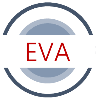 Analyse av kroppsfunksjoner anvendt i en aktivitet(utvidet versjon)Analyse av aktivitetsform  Vurdering ut fra aktivitetsutførelse Aktør:Aktør:Aktivitet og kontekst:Aktivitet og kontekst:Dato:Vurdert av:FunksjonKommentarer GraderingSynsfunksjoner (210)0           |           1Hørselsfunksjoner (230)0           |           1Vestibularisfunksjoner (235)0           |           1Smakssans (250)0           |           1Luktesans (255)0           |           1Proprioseptiv sans (260)0           |           1Berøringssans (265)0           |           1Temperatur og andre stimuli (270)0           |           1Smertesans (280)0           |           1FunksjonKommentarer GraderingTenkefunksjoner (160)0           |           1Høyere kognitive funksjoner (164)  0           |           1Organisering+planlegging (1641)0           |           1Tidsstyring (1642)0           |           1Innsikt(1644)+Dømmekraft(1645)0           |           1Problemløsning (1646)0           |           1Regnefunksjon (172)0           |           1Persepsjonsfunksjoner (156)0           |           1Visuell rompersepsjon (1565)0           |           1Form- og objektoppfattelse0           |           1Mengdeoppfattelse0           |           1Selvopplevelse og tidsoppfatning (180)0           |           1Selvopplevelse (1800)0           |           1Kroppsbilde (1801)0           |           1Tidsopplevelse (1802)0           |           1Oppmerksomhets funksjoner (140) 0           |           1Hukommelses funksjoner (144)0           |           1Mentale språkfunksjoner (167)0           |           1Emosjonelle funksjoner (152)0           |           1Orienterings-funksjoner (114)0           |           1Orientering tid(1140)+sted(1141)0           |           1Bevissthets-funksjoner (110)0           |           1Psykomotoriske funksjoner (147)0           |           1Energi og handlekraft (130)0           |           1FunksjonKommentarer GraderingLedd- og knokkelbevegelighet (710)0           |           1Leddstabilitet (720)0           |           1Muskelstyrke (730)0           |           1Dynamisk muskelbrukStatisk muskelbrukMuskel-utholdenhet (740)0           |           1Muskeltonus (735)0           |           1Kontroll av viljestyrte bevegelser (760)0           |           1Ufrivillige bevegelses-reaksjoner (755)0           |           1Gangmønster (770)0           |           1FunksjonKommentarer GraderingStemmefunksjoner (310)0           |           1Fysiske kondisjon (455)0           |           1Øvrige funksjoner0           |           1